Obywatele Ukrainy na rynku pracy województwa mazowieckiegoCzerwiec 2023 rokLiczba osób zarejestrowanych w rejestrze obywateli UkrainyW okresie od 24 lutego 2022 roku do 30 czerwca 2023 r. Straż Graniczna odprawiła 13,146 miliona osób z Ukrainy do Polski oraz ponad 11,3 miliona osób w przeciwnym kierunku.Od 24 lutego 2022 r. obywatele Ukrainy zgodnie z ustawą z dnia 12 marca 2022 r. o pomocy obywatelom Ukrainy w związku z konfliktem zbrojnym na terytorium tego państwa (Dz.U. 2022 poz. 583) mogą ubiegać się o nadanie numeru PESEL. Do 25 czerwca br. w województwie mazowieckim numer otrzymało 211 693 osoby, tj. o 0,7% więcej niż na koniec maja 2023 roku. Zdecydowaną większość stanowiły kobiety (135 925 osób, tj. 64,2% ogółu).W Warszawie 108 034 obywateli Ukrainy otrzymało numer PESEL, co stanowiło 51,0% ogółu numerów nadanych obywatelom Ukrainy w województwie mazowieckim. Kolejnymi powiatami z wysoką frekwencją rejestracji obywateli Ukrainy były: powiat pruszkowski  11 792 osoby (5,6%) oraz powiat piaseczyński  8 706 osób (4,1%). Najmniej, tj. 190 numerów zarejestrowano w powiecie żuromińskim.We wszystkich powiatach województwa mazowieckiego kobiety stanowiły większość osób, które otrzymały numer PESEL. Najwyższy wynik na Mazowszu, tj. 70,6% kobiet zanotowano w powiecie łosickim; 69,7% w powiecie płońskim oraz 68,5% w powiecie grójeckim.Mapa 1. Liczba osób z obywatelstwem ukraińskim z nadanym numerem PESEL stan na 25.06.2023 r.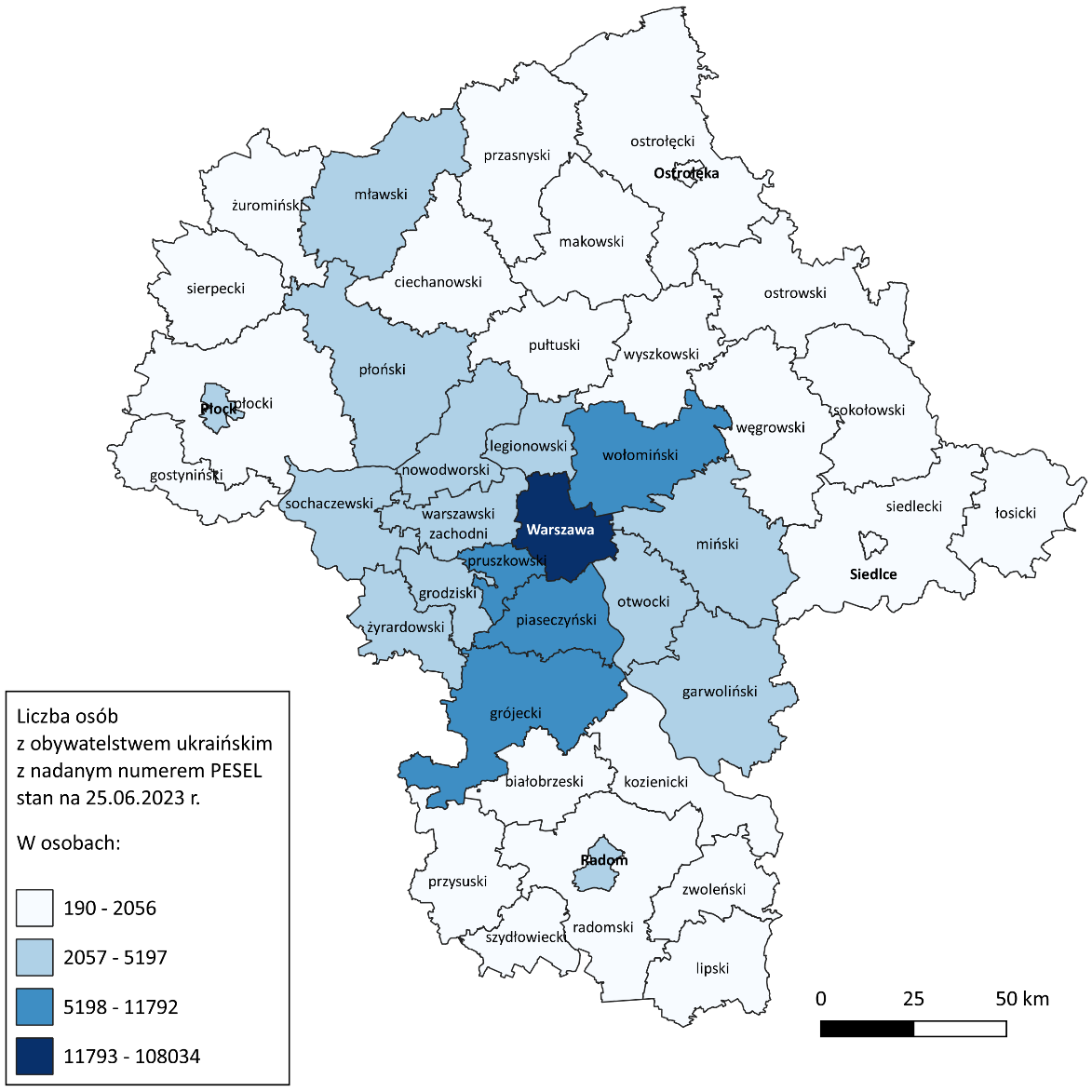 Liczba bezrobotnych obywateli UkrainyPrawodawstwo w Polsce umożliwia obywatelom Ukrainy rejestrowanie się jako osoby bezrobotne. Do końca 30 czerwca 2023 r. z tej możliwości skorzystało 101 927 osób w Polsce (tj. o 2,8% więcej niż miesiąc wcześniej). W większości województw udział kobiet przekraczał 88%. Najwięcej, tj. 91,7% kobiet zarejestrowało się w województwie śląskim a najmniej - 86,0% w województwie lubuskim.Pod względem liczby zarejestrowanych obywateli Ukrainy, najwięcej osób odnotowano w województwie mazowieckim (15 803 osoby; 15,5% ogółu) oraz w województwach: śląskim (12 297 osób; 12,1% ogółu) i małopolskim (11 423 osoby; 11,2% ogółu). Województwami, w których skala zjawiska nie przekraczała 3% udziału bezrobotnych w kraju były: podlaskie (2 988 osób); opolskie (2 867 osób); lubuskie (2 842 osoby); warmińsko-mazurskie (2 754 osoby) oraz świętokrzyskie (2 150 osób).Obywatele Ukrainy najczęściej rejestrowali się jako osoby bezrobotne w m.st. Warszawa. W czerwcu zarejestrowało się 7 002 obywateli Ukrainy, co stanowiło 44,3% wszystkich rejestracji w województwie. Wysoka frekwencja 7,5% wystąpiła również w Radomiu i powiecie radomskim*, gdzie zarejestrowało się łącznie 1 179 osób. Najmniejszą liczbę bezrobotnych obywateli Ukrainy odnotowano w powiecie sierpeckim, tj. 17 osób.Wykres 1. Liczba bezrobotnych obywateli Ukrainy zarejestrowanych według województw, stan na 30.06.2023 r.Mapa 2. Liczba bezrobotnych obywateli Ukrainy zarejestrowanych w powiatach województwa mazowieckiego, stan na 30.06.2023 r.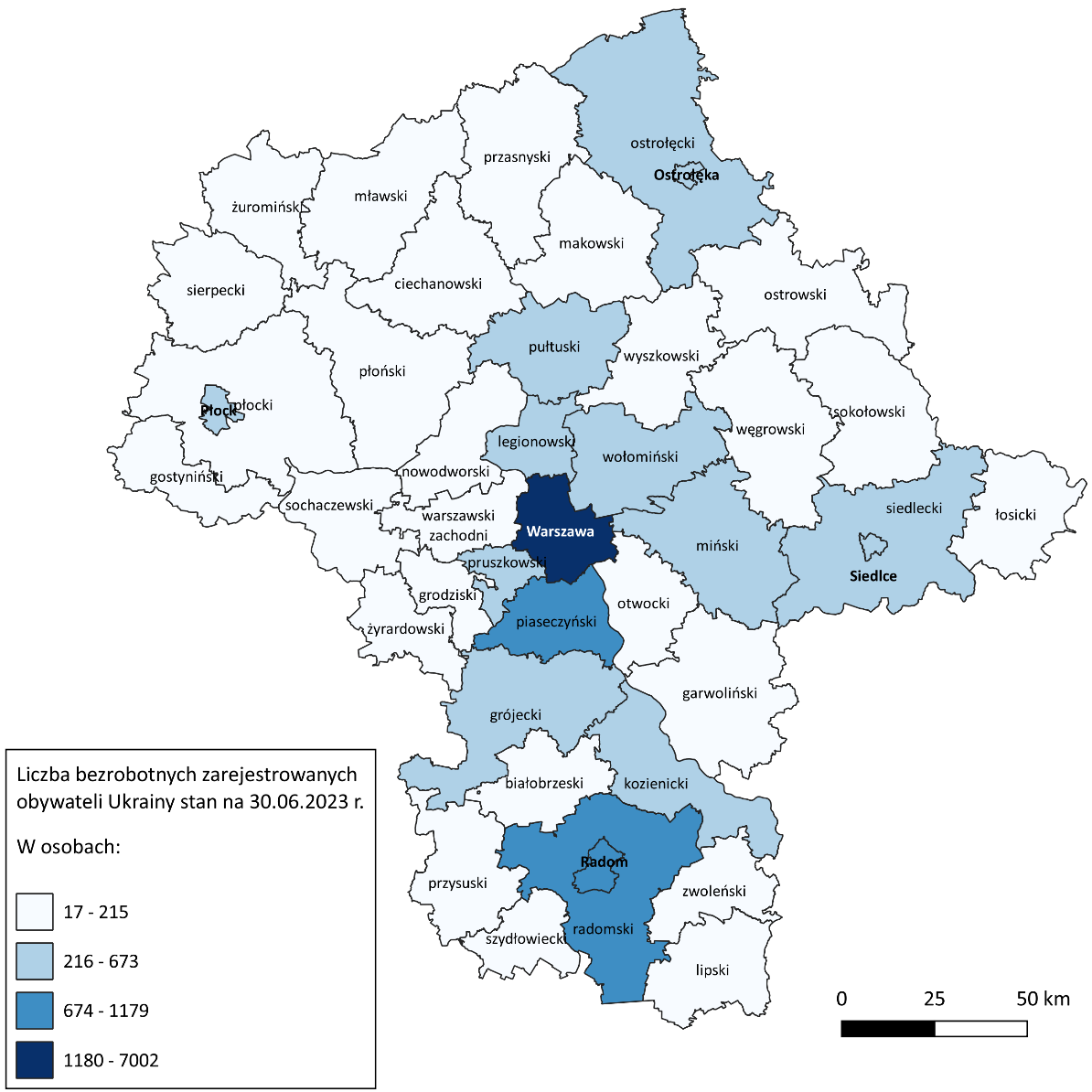 Bezrobotni obywatele Ukrainy według wieku i wykształceniaObywatele Ukrainy rejestrujący się w mazowieckich urzędach pracy to przede wszystkim osoby w wieku mobilnym. Największą grupę w analizowanym okresie stanowili zarejestrowani w wieku 35-44 lata (36,6% ogółu) oraz 25-34 lata (25,1% zarejestrowanych). 10,5 % rejestrujących się w mazowieckich urzędach pracy było w wieku powyżej 55 roku życia. We wszystkich grupach wiekowych przeważały kobiety. Najliczniej reprezentowane były kobiety w wieku 35-44 lata (5 119 osób) i stanowiły one 32,4% ogółu zarejestrowanych bezrobotnych. Dla porównania w tej grupie wieku zarejestrowało się jedynie 4,2% ogółu mężczyzn z Ukrainy.Wykres 2. Liczba bezrobotnych obywateli Ukrainy zarejestrowanych według grup wieku, stan na 30.06.2023 r.Obywatele Ukrainy rejestrujący się w mazowieckich urzędach pracy to przede wszystkim osoby z wykształceniem wyższym – 42,5% ogółu (kobiety - 38,1% ogółu). Drugą grupę pod względem liczebności stanowią obywatele Ukrainy z wykształceniem policealnym i średnim zawodowym – 23,4% ogółu (kobiety - 20,2% ogółu). Główną barierą w podjęciu pracy zgodnej z posiadanym wykształceniem jest niewystarczająca znajomość języka polskiego.Wykres 3. Liczba bezrobotnych obywateli Ukrainy zarejestrowanych według poziomu wykształcenia, stan na 30.06.2023 r.Większość, tj. 76,7% zarejestrowanych obywateli Ukrainy nie posiada stażu pracy, wśród kobiet to aż 77,1% (10 523 osoby). Staż pracy do 1 roku deklaruje 1 788 osób (11,3% ogółu, w tym 86,5% to kobiety).Obywatele Ukrainy najczęściej deklarowali, że ich wcześniejsze doświadczenie zawodowe dotyczyło następujących rodzajów działalności PKD: działalność w zakresie usług administrowania i działalność wspierająca; przetwórstwo przemysłowe; handel hurtowy i detaliczny; naprawa pojazdów samochodowych, włączając motocykle oraz działalność związana z zakwaterowaniem i usługami gastronomicznymi. W prawie 89% przypadków nie ustalono rodzaju, czy sekcji PKD.Odpływ bezrobotnych obywateli UkrainyDo 30 czerwca z rejestrów bezrobotnych wykreślonych zostało 13 876 osób posiadających obywatelstwo ukraińskie (w tym 86,7% kobiet). W porównaniu z poprzednim miesiącem oznacza to wzrost o 5,1%. Najczęstsze powody wyrejestrowania to, m.in.:podjęcie pracy lub innego zatrudnienia (4 094 osoby; 87,0% kobiet);niepotwierdzenie gotowości do pracy (3 425 osób; 86,1% kobiet);dobrowolna rezygnacja ze statusu bezrobotnego (2 024 osoby; 90,5% kobiet);rozpoczęcie szkolenia (1 559 osób; 89,9% kobiet);rozpoczęcie stażu (1 372 osoby; 83,6% kobiet);podjęcie prac interwencyjnych (330 osób; 83,0% kobiet).Najwięcej obywateli Ukrainy wyrejestrowało się w Warszawie (6 110 osób, w tym 86,4% kobiet), Radomiu oraz powiecie radomskim*(1 039 osób; 86,9% kobiet), w powiecie piaseczyńskim (816 osób; 88,4% kobiet) i powiecie grójeckim (643 osoby; 70,8% kobiet).Tabela 1. Rejestracje obywateli Ukrainy w powiatowych urzędach pracy*Liczba osób bezrobotnych i osób poszukujących pracyPowierzenie pracy obywatelom UkrainyPracodawca zatrudniający obywatela Ukrainy ma obowiązek powiadomienia o tym fakcie PUP. W Polsce odnotowano dotychczas ponad 1 328,4 tysięcy takich zgłoszeń, z czego 22,5% w województwie mazowieckim (298 651 osób). Prawie 52% powiadomień w województwie zgłoszono w Warszawie (155 250 osób), znaczną ilość zatrudnionych obywateli Ukrainy odnotowano w powiecie piaseczyński (41 163 osoby). Obywatele Ukrainy podejmowali pracę również w powiecie płońskim (12 787 osób); w Radomiu i powiecie radomskim* (11 240 osób), w powiecie pruszkowskim (9 329 osób), w powiecie warszawskim zachodnim (8 429 osób) oraz w powiecie sochaczewskim (7 066 osób). 67,1% powiadomień w naszym regionie dotyczyło zatrudnienia kobiet (200 280 osób).Powierzenie pracy obywatelom Ukrainy najczęściej odnosiło się do rodzajów działalności PKD, tj.: magazynowanie i przechowywanie pozostałych towarów; produkcja pozostałych wyrobów, gdzie indziej niesklasyfikowana; transport drogowy towarów; restauracje i inne stałe placówki gastronomiczne; działalność związana z pakowaniem; uprawa pozostałych drzew i krzewów owocowych oraz orzechów; działalność agencji pracy tymczasowej; roboty budowlane związane ze wznoszeniem budynków mieszkalnych i niemieszkalnych; niespecjalistyczne sprzątanie budynków i obiektów przemysłowych; pozostałe sprzątanie; hotele i podobne obiekty zakwaterowania; uprawa warzyw, włączając melony oraz uprawa roślin korzeniowych i roślin bulwiastych; produkcja pozostałych części i akcesoriów do pojazdów silnikowych, z wyłączeniem motocykli.Mapa 3. Liczba powierzeń pracy obywatelom Ukrainy według powiatów, stan na 30.06.2023 r.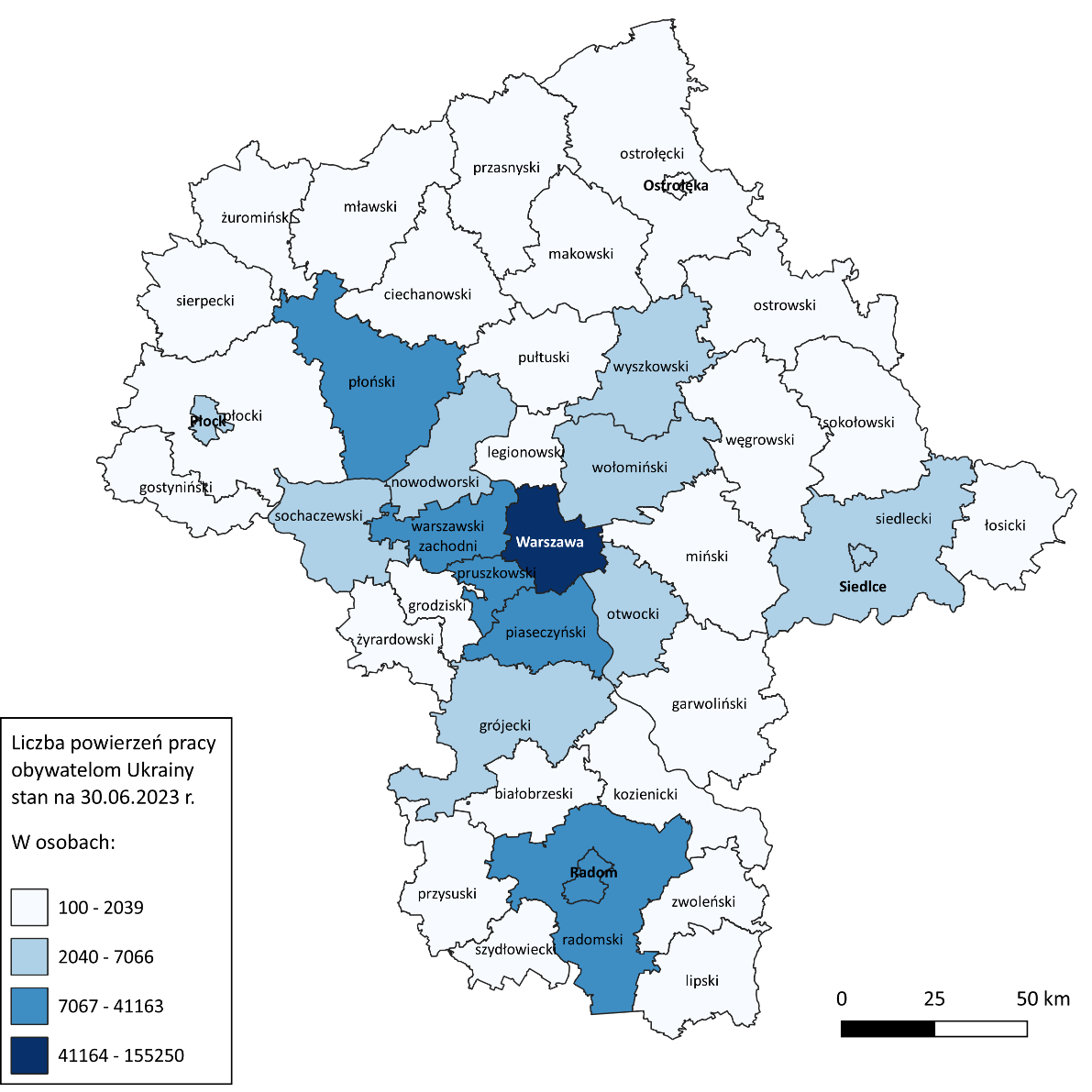 Tabela 2. Mazowieckie urzędy pracy, do których zgłoszono największą liczbę powiadomieńLiczba powiadomień o powierzeniu pracy według zawodówW omawianym okresie obywatele Ukrainy na Mazowszu najczęściej zatrudniani byli w zawodach, tj.:pozostali robotnicy wykonujący prace proste w przemyśle (24 862 osoby; 8,3% ogółu zatrudnionych);magazynier (22 142 osoby; 7,4% ogółu zatrudnionych);pakowacz ręczny (21 838 osób; 7,3% ogółu zatrudnionych);pomocniczy robotnik polowy (12 391 osób; 4,1% ogółu zatrudnionych);pozostali magazynierzy i pokrewni (11 754 osoby; 3,9% ogółu zatrudnionych);robotnik magazynowy (10 837 osób; 3,6% ogółu zatrudnionych);pozostali pracownicy wykonujący prace proste gdzie indziej niesklasyfikowani (10 144 osoby; 3,4% ogółu zatrudnionych);pracownik utrzymania czystości (sprzątaczka) (8 672 osoby; 2,9% ogółu zatrudnionych);pozostali pracownicy zajmujący się sprzątaniem gdzie indziej niesklasyfikowani (7 610 osób; 2,5% ogółu zatrudnionych);pozostałe pomoce i sprzątaczki biurowe, hotelowe i podobne (7 401 osób; 2,5% ogółu zatrudnionych).Wykres 4. Liczba powierzeń pracy obywatelom Ukrainy według wybranych zawodów, stan na 30.06.2023 r.Tabela 3. Rodzaje umów o pracę zawierane z obywatelami UkrainyŹródło: System analityczno-raportowy CeSAR, MRiPS, wg stanu na 30.06.2023 r.Urząd pracyLiczba rejestracji*% z ogółemLiczba rejestracji kobiet% kobietPodsumowanie całkowite17 965100,0%15 47186,1%Urząd Pracy m.st. Warszawy8 93249,7%7 62885,4%PUP w Radomiu1 1926,6%1 03686,9%PUP w Piasecznie1 0115,6%88787,7%PUP w Grójcu6743,8%47670,6%PUP w Siedlcach4682,6%42390,4%PUP w Pruszkowie4442,5%37684,7%PUP w Mińsku Mazowieckim4172,3%37389,4%PUP w Ostrołęce3321,8%30391,3%MUP w Płocku2991,7%26689,0%Urząd pracyLiczba powiadomieńOgółem298 651Urząd Pracy m.st. Warszawy155 250PUP w Piasecznie41 163PUP w Płońsku12 787PUP w Radomiu11 240PUP w Pruszkowie9 329PUP dla Powiatu Warszawskiego Zachodniego8 429PUP w Sochaczewie7 066PUP w Wyszkowie 6 588PUP w Wołominie6 323PUP w Grójcu 5 772Rodzaj stosunku prawnegoLiczba powiadomieńOgółem298 649Umowa zlecenie / Umowa o świadczenie usług189 345Umowa o pracę na czas określony66 843Umowa o pomocy przy zbiorach15 352Umowa o pracę na czas nieokreślony13 356Umowa o pracę na okres próbny10 240Umowa o dzieło2 759Umowa o pracę w zastępstwie294Umowa agencyjna293Spółdzielcza umowa o pracę68Powołanie47Praktyka absolwencka17Wybór15Praktyka studencka13Kontrakt menedżerski7